Escuela Superior Politécnica del LitoralLicenciatura de Sistemas de Información - II Término 2010Sistemas de Información Gerencial – Tercera EvaluaciónProfesor: Ing. Robert Andrade Troya.                       Fecha: Guayaquil, 14 Febrero 2010Alumno: ______________________________________________________              Paralelo: 1PARTE A.- PREGUNTAS TEORICASDefina que son Sistema de información basado en computadoras y Sistema de colaboración empresarialExplique cuáles son las Tendencias en los sistemas de informaciónExponga un ejemplo en el que se haya implementado SI para el Aseguramiento de clientes y proveedoresQué es un Sistemas de información estratégicos.Cuáles son los Enfoques de administración de Hardware, Software y Base de datos, que debe seguir una empresa en la actualidad.Cuáles son los Enfoques de Administración de redes, que debe seguir una empresa en la actualidad; y enumere tres tendencias en las telecomunicaciones en nuestro medio.PARTE B.- DESARROLLO DE PREGUNTAS SOBRE EL CASO DE ESTUDIOGE Dell Intel y otras: La ventaja competitiva de la Tecnología de la Información.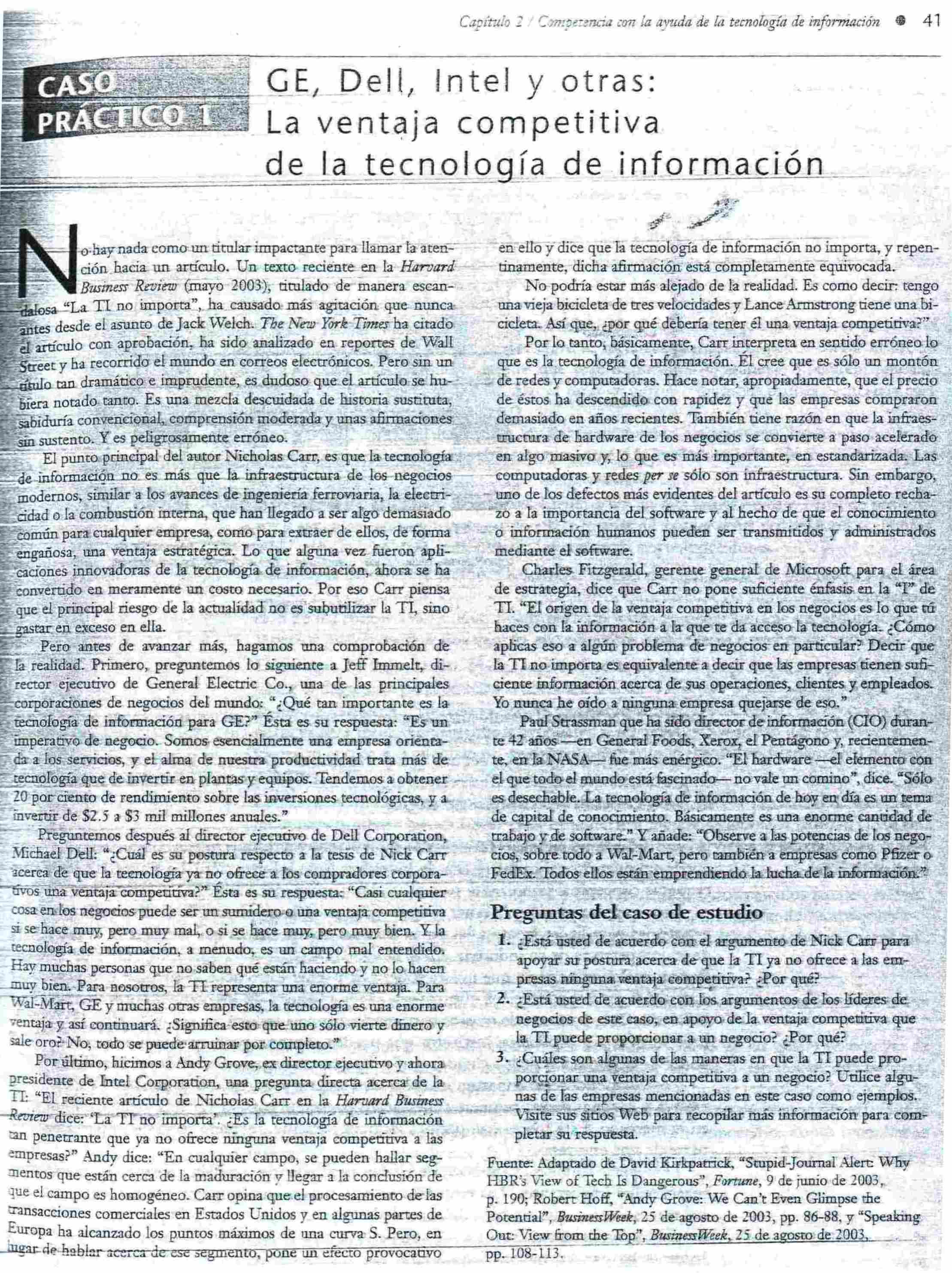 